AVIS DE RECRUTEMENT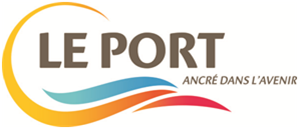 La Ville de LE PORTRECRUTEUN(E) CHARGE(E) DE MISSION AUPRES DU DIRECTEUR GENERAL DES SERVICES (DGS)Cadre d’emploi des attachés et des ingénieurs – Catégorie AEn qualité de le chargé(e) de mission, attaché(e) à la Direction générale des services, vous aidez à l'animation et au fonctionnement de la direction générale ainsi qu'à la préparation et au suivi des dossiers stratégiques.
Missions :Vous assurez également la coordination et le suivi des dossiers horizontaux : rendez-vous institutionnels ; préparation des sessions ; élaboration des rapports annuels de la collectivité ; secrétariat des comités de direction et des réunions mensuelles de la direction générale ; notes thématiques et de synthèse ; veille institutionnelle nationale...Plus généralement, vous assistez le Directeur Général des Services et l'aidez à organiser l'avancement des projets et à s'assurer de leur bon cheminement.Profil recherché :Vous avez une connaissance du fonctionnement des collectivités territoriales ;Vous possédez une très bonne culture générale lui permettant de passer d'un sujet à l'autre, de très bonnes capacités rédactionnelles et d'excellentes capacités relationnelles, dans un contexte marqué par une activité forte et une actualité très réactive.Vous disposez de facilités de communication relationnelles et faites preuve d'un esprit coopératif, attentif et ouvert dans la relation aux élus, au cabinet de la présidence et aux services administratifs.Vous connaissez les enjeux, l'évolution et le cadre réglementaire et budgétaire global d'une collectivité ;Vous avez une connaissance globale des problématiques des collectivités territoriales ;Vous connaissez et appliquez la méthodologie de projet ;Vous animez des réunions de pilotage, groupe de travail ;Vous gérez plusieurs projets, prioriser les tâches, faire preuve d'autonomie et d'adaptabilité ;Vous disposez de capacité d'initiative tout en ayant une rigueur de travail technique et administrative ;Vous disposez de fortes capacités rédactionnelles et d'une bonne maîtrise des outils bureautiques.Poste à pourvoirAdresser lettre de motivation + CVAu plus tard le 21 mars 2023 à la DRH